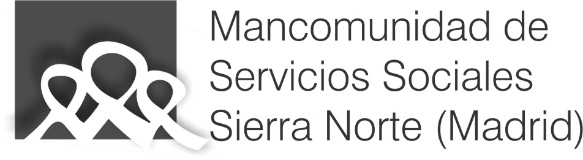 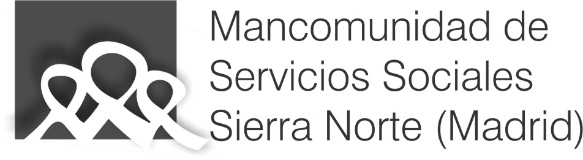 FORMACIÓN PARA EL EMPLEO DE LAS ADMINISTRACIONES PÚBLICASPLAN DE FORMACIÓN 2018FICHA DE PREINSCRIPCIÓNLa Mancomunidad de Servicios Sociales Sierra Norte con C.I.F. número P2800049E, domicilio en Avenida de Madrid, 32 – 28752 Lozoyuela (Madrid), teléfono 918694337 y correo electrónico formacion@mancomunidadsierranorte.org, en base al Reglamento (UE) 2016/679 del Parlamento y del Consejo, de 27 de abril, General de Protección de Datos, trata la información que nos facilita con la finalidad de gestionar los cursos de formación para el empleo de las administraciones públicas. Los datos proporcionados se conservarán mientras se mantenga la relación con la Mancomunidad o durante los años necesarios para cumplir con las obligaciones legales. Los datos no se cederán a terceros salvo en los casos en los que exista una obligación legal o usted nos preste su consentimiento. Usted tiene derecho a obtener confirmación sobre si en la Mancomunidad de Servicios Sociales Sierra Norte estamos tratando sus datos personales, rectificar los datos inexactos o solicitar su supresión cuando los datos ya no sean necesarios. NOMBRE Y APELLIDOS:TELÉFONO/S:DIRECCIÓN E-MAIL:PUESTO DE TRABAJO:AYUNTAMIENTO / MANCOMUNIDAD:TIPO DE EMPLEADO PÚBLICO:  Funcionario                           Laboral                      Grupo: _____FECHA DE NACIMIENTO:N.I.F.:CURSO/S:Reglamento General de Protección de Datos (PRESENCIAL)Contratación Administrativa Electrónica (PRESENCIAL)Contabilidad General (TELEFORMACIÓN)Aplicación de Plaguicidas (nivel cualificado) (PRESENCIAL)